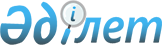 О реализации Указа Президента Республики Казахстан от 9 января 1995 г. N 2013 "О мерах по упорядочению и развитию валютного рынка Республики Казахстан на 1995 год"
					
			Утративший силу
			
			
		
					Постановление Кабинета Министров Республики Казахстан от 10 февраля 1995 г. N 145 . (Утратило силу - постановлением Правительства РК от 19 марта 2002 г. N 331 ~P020331 )



          Во исполнение Указа Президента Республики Казахстан от
9 января 1995 г. N 2013 "О мерах по упорядочению и развитию 
валютного рынка Республики Казахстан на 1995 год" Кабинет Министров
Республики Казахстан постановляет:




          1. Утвердить прилагаемый перечень транспортных предприятий и
организаций, которым предоставлено право розничной торговли
(выполнение работ, оказание услуг) за наличную иностранную валюту.




          2. Рекомендовать Национальному Банку Республики Казахстан
рассмотреть и выдать лицензии на розничную торговлю (выполнение
работ, оказание услуг) за наличную иностранную валюту в транзитных
зонах аэропортов, морских портов, на железнодорожном, автомобильном
и воздушном транспорте предприятиям и организациям согласно 
прилагаемому перечню. [

 05_04_02 

 ]




          3. Пункт 2 постановления Кабинета Министров Республики
Казахстан от 5 ноября 1991 г. N 670  
 P910670_ 
  "Об организации на
территории республики розничной торговли и оказании услуг за
иностранную валюту" изложить в следующей редакции:




          "2. Разрешить предприятиям и организациям согласно 
утверждаемому Правительством Республики Казахстан перечню 
осуществлять розничную торговлю (выполнение работ, оказание услуг)
за наличную иностранную валюту в транзитных зонах аэропортов,
морских портов, на железнодорожном, автомобильном и воздушном
транспорте в соответствии с лицензиями Национального Банка
Республики Казахстан.




          Предприятия и организации, имеющие лицензии Национального
Банка Республики Казахстан на осуществление розничной торговли
(выполнение работ, оказание услуг) за иностранную валюту, обязаны
принимать в уплату наряду с иностранной валютой национальную валюту -
тенге.




          Выручка от розничной торговли (выполнение работ, оказание
услуг) за иностранную валюту приравнивается к экспортной выручке,
и к ней применяются соответствующие меры регулирования 
внешнеэкономической деятельности".





  Премьер-министр
Республики Казахстан

                                          Утвержден



                                   постановлением Кабинета
                                Министров Республики Казахстан
                                  от 10 февраля 1995 г. N 145











                                                            Перечень




                                  предприятий и организаций, которым




                              предоставлено право реализации товаров




                      (работ, услуг) за наличную иностранную валюту




                  в транзитных зонах аэропортов, морских портов, на




              железнодорожном, автомобильном и воздушном транспорте








          1. Управления Алматинской, Западно-Казахстанской, Целинной
железных дорог с их отделениями и предприятиями, а также
Петропавловское отделение Южно-Уральской железной дороги:
<*>

[ 09_02_02 ]




          за перевозку пассажиров, багажа и грузобагажа в международных
поездах (вагонах) в пути следования по территории других государств;




          за торговое обслуживание в вагонах-ресторанах и оказание 
необходимых услуг пассажирам, при взыскании штрафа за нарушение
правил проезда пассажиров в поездах и вагонах железных дорог
Республики Казахстан при их следовании по территории других
государств.




          Сноска. В абзац первый внесены изменения - постановлением
КМ РК от 28 апреля 1995 г. N 577.




          2. Авиапредприятия НААК "Казахстан ауе жолы", авиакомпании
"Саяхат", "Азамат", "Центрально-азиатская туристическая корпорация" 
и "Аэросервис", участвующие в перевозках пассажиров, багажа и 
грузобагажа в международных сообщениях, выполняющие работы и 
оказывающие услуги в транзитных зонах аэропортов за:
<*>
 [

 09_04_02 

 ]




          аэропортное, коммерческое, техническое и аэронавигационное
обслуживание самолетов иностранных авиакомпаний, выполняющих
разовые, чартерные рейсы;




          продажу товаров, сувениров и услуг, взимание штрафов с
пассажиров за нарушение правил перевозки на борту самолетов 
авиакомпаний, выполняющих международные рейсы;




          торговое обслуживание, продажу авиаперевозок в транзитных
зонах аэровокзалов.




          Предоставить магазину беспошлинной торговли СП "Duty Free
Kazakstan" право на торговое обслуживание в тех же зонах
<*>
.




          Сноска. Пункт 2 дополнен абзацем пятым - постановлением 
КМ РК от 1 августа 1995 г. N 1059; в абзац первый внесены
изменения постановлением КМ РК от 17 октября 1995 г.
N 1335  
 P951335_ 
  .




          3. Предприятия автомобильного транспорта, осуществляющие
перевозки пассажиров и багажа в международных сообщениях в пути
следования по территории других государств. [

 09_05_02 

 ]




          4. Акционерные общества "Верхнеиртышское пароходство",




"Павлодарский речной порт", "Илиречфлот", "Восточно-Казахстанское
пароходство", оказывающие платные услуги на судах и осуществляющие
перевозки грузов, пассажиров и багажа в международном сообщении в
пути следования по территории других государств. [

 09_03_02 

 ]
     5. Министерство иностранных дел Республики Казахстан:
     за оказываемые консульские услуги в транзитных зонах
аэропортов
<*>
.
     Сноска. Перечень дополнен пунктом 5 - постановлением КМ РК
от 28 апреля 1995 г. N 577.


 


 
      
      


					© 2012. РГП на ПХВ «Институт законодательства и правовой информации Республики Казахстан» Министерства юстиции Республики Казахстан
				